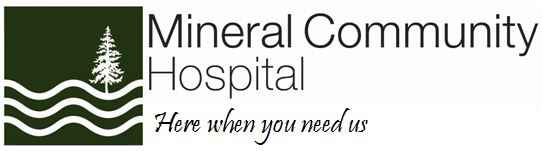 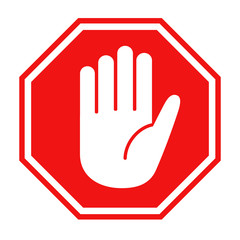 Have you tested positive for COVID in the last 10 days?Have you had close contact with someone with COVID in the last 10 days?Do you have any of these symptoms?Fever or chills			HeadacheCough					New loss of taste or smellShortness of breath		Sore throatFatigue					Congestion or runny nose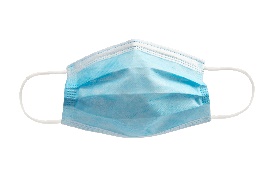 